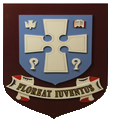        Human cells: Mutations (Key Area 4)By the end of this topic I will be able to:State what is meant by a mutation and the effects they can have on a protein.State what a single gene mutation is and what causes them.To understand that missense, nonsense and splice-site mutations are all caused by nucleotide substitutions.To state what is meant by missense, nonsense and splice-site mutations and describe their effects on the synthesis of proteins.Describe the effects of an insertion or deletion as a frame-shift mutation.State that mutations can occur in chromosomes which can be lethal.Describe these chromosome mutations as duplication, deletion, inversion or translocation and explain the effects of these on chromosome structure.